PROIECT DE LECȚIEDATE GENERALE  Liceul Tehnologic “Mihai Eminescu”   Slobozia Data:......                           Clasa: a-X-aObiectul: BiologieNumele și prenumele cadrului dodactic: Novac MihaelaUnitatea de învaţare: ExcrețiaTema lecției: Sistemul excretor la mamifereTipul lecției: mixtăDurata lecției: 50 minLocul de desfășurare: Platforma Google Classroom (online)Scopul lectiei: cunoaşterea de către elevi a particularităţilor structurale şi funcţionale ale sistemului excretor la mamifereCompetențe specifice:1.2. Recunoaşterea organelor şi sistemelor de organe vegetale şi animale în scopul comparării lor2.2. Prelucrarea rezultatelor obţinute din investigaţii şi formularea concluziilor3.1. Reprezentarea structurii şi funcţiilor organismelor pe baza modelelor4.1 Utilizarea corectă a terminologia specifice biologiei în diferite situaţii de comunicare4.2 Prezentarea informaţiilor folosind diverse metode de comunicareObiective operaționale: la sfarsitul  orei elevii  vor  fi capabili:            O1 - să identifice și să localizeze compenentele sistemului excretor la mamifere;                    O2 - să recunoască și să caracterizeze elementele structurale ale rinichiului.            O3 - să caracterizeze componentele nefronului și să explice formarea urinei.       STRATEGIA DIDACTICĂTEHNICI DE INSTRUIRE:a)RESURSE PROCEDURALE (METODE DE INVATAMANT):              - conversația  euristică;             - învățarea prin descoperire;             - explicația;             - metoda “Bulgărele de zăpadă”;             - observația dirijată.b) RESURSE MATERIALE (MIJLOACE DE INVATAMANT): laptop, internet, tabletă grafică, prezentare în  PowerPoint, imagini disecție rinichi.                                                    c)FORME DE ACTIVITATE : frontală, individuală.ANTICIPAREA DIFICULTĂŢILOR :Stabilitatea rețelei de internet. EVALUARE : formativă prin chestionare orală.BIBLIOGRAFIE:1. Stelică Ene, Gheorghiță Sandu, Gheorghe Gămănescu,  Manual de Biologie, clasa a X-a, Editura LVS Crepuscul, Ploiești, Prahova 2005;2. Naela Costică, Metodica predării biologiei, Editura Graphys, Iași 2008DESFĂȘURAREA LECȚIEISCHEMA LECȚIEISistemul excretor la mamifereExcreţia – eliminarea substanţelor rezultate în urma descompunerilor din organism.	Sistemul excretor este alcătuit din:rinichi;căi urinare: pelvis renal (bazinet), uretere, vezică urinară, uretră.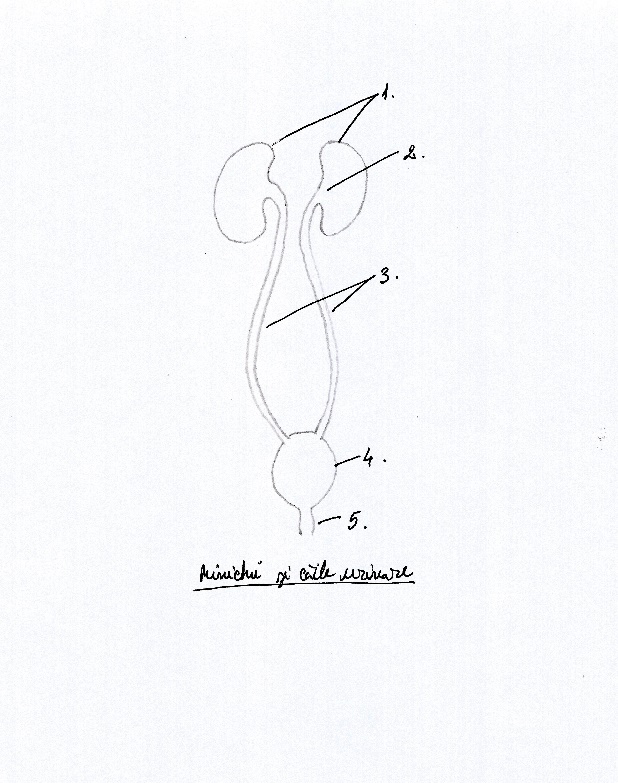 RinichiiSunt în număr de doi, localizați în partea dorsală a cavității abdominale, de o parte și de alta a coloanei vertebrale.La om, rinichii au forma unor boabe de fasole, fiind înveliți la periferie de o capsulă conjunctivă.În interiorul rinichiului se găsește parenchimul renal dispus în două zone:zona corticală – la periferie, cu aspect granular;zona medulară – la interior, cu aspect striat; formată dintr-un număr variabil de piramide renale sau Malpighi, care corespund unor lobi, cu vârful îndreptat spre pelvisul renal.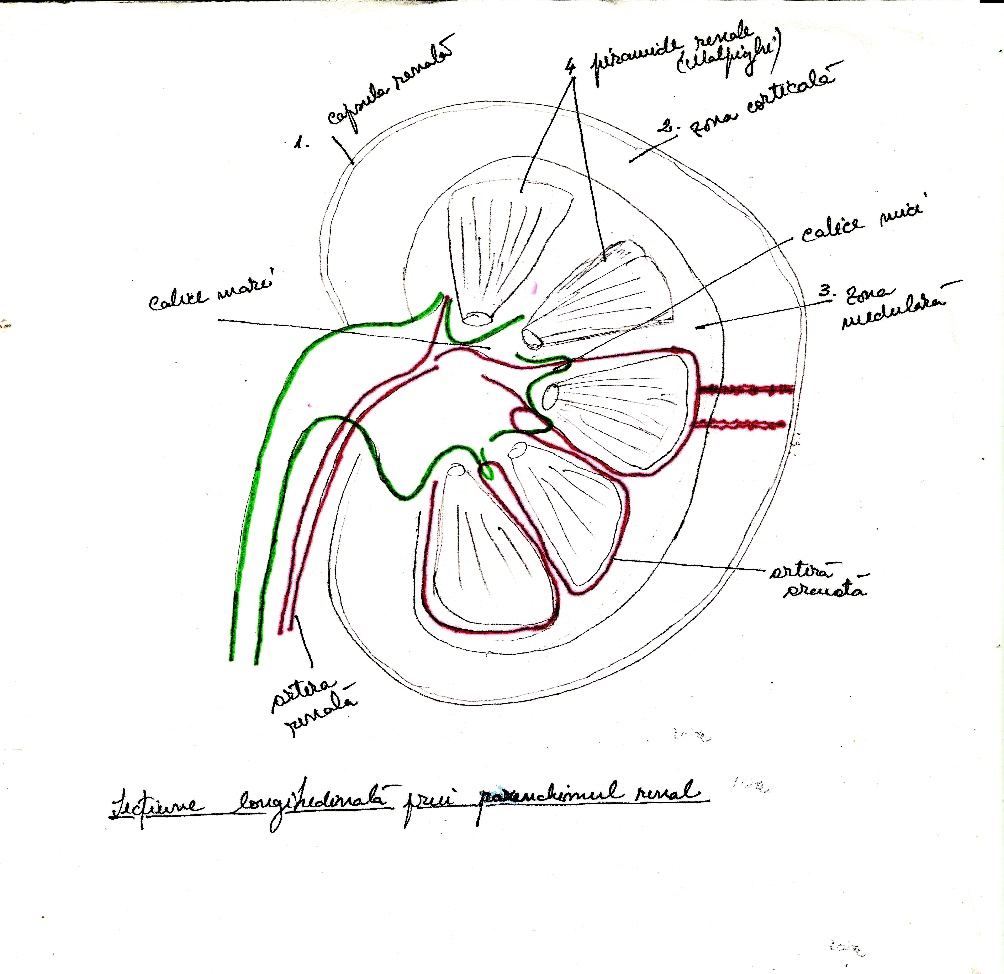 Sunt alcătuiți din unități structural și funcționale numite nefroni.Nefronul este alcătuit din:corpuscul renal (Malpighi) format din: - capsula Bowman;                                                                -glomerul renal.      - tub urinifer format din: - tub contort proximal;                                     - ansa Henle;                                     - tub contort distal.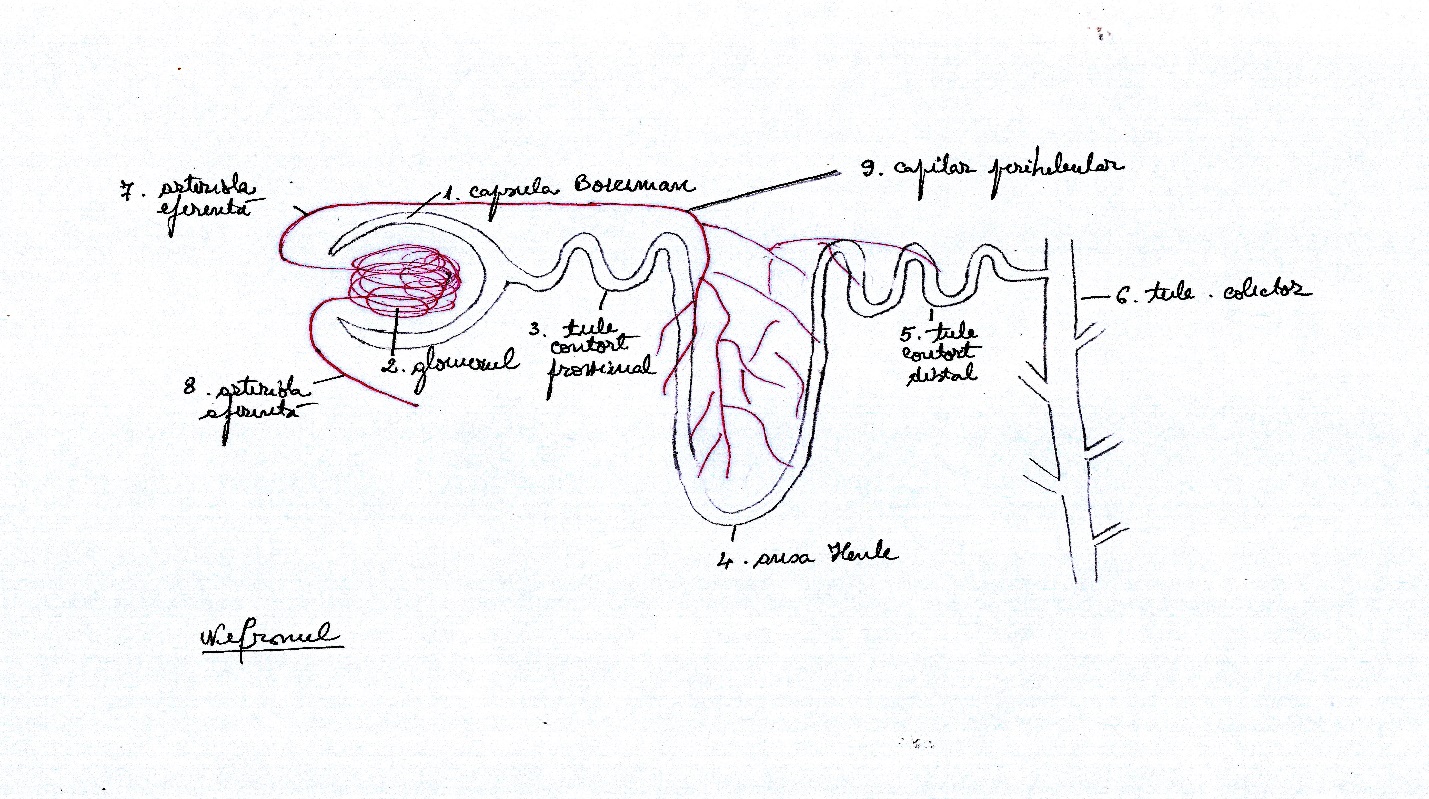 La nivelul nefronilor are loc procesul de formare a urinei prin:filtrarea glomerulară;reabsorbția tubulară;secreția tubulară.Etapele lecțieiActivitatea profesoruluiActivitatea elevilorMetode  si procedee didactice  folosite Mijloace de învățământForme de organizare aactivității elevilor. TimpEvaluareOrganizarea clasei Folosește elemente de managementul clasei.Crează  condițiile  psihologice necesare începerii  lecției .Comunică cu profesorul.Preiau sarcinile  propuse  de profesor.ConversațiaFrontal2 minVerificarea cunostintelor anterioareProfesorul propune elevilor să folosească metoda “ Bulgarele de zapadă” folosind ca tema “Excreția la plante”.Profesorul notează pe  tableta noțiunile care au fost evitate și le comentează cu elevii.Elevii construiesc bulgărele cu întrebări puse unii altora, se comentează răspunsurile. ConversațiaExplicațiaMetoda“Bulgărele de zăpadă”Frontal5 minOralăCaptarea atențieiProfesorul prezintă elevilor o selecție de imagini și îi provoacă să sesizeze tema lecției noi.Elevii privesc și identifică organe ale sistemelor ce îndeplinesc funcțiile de nutriție.ConversațiaObservațiaPrezentare în PowerPoint Frontal2 minAnuntarea temei si a obiectivelor operationaleProfesorul prezintă elevilor tema lecției noi și notează pe tabletă titlul lecției – Sistemul excretor la mamifere.Elevii notează în caiete titlul lecției și urmăresc obiectivele.ExplicatiaFrontal3 minPrezentarea continutului si dirijarea învățăriiO1O 2O3Cu ajutorul unei prezentari în PowerPoint profesorul prezintă elevilor componentele sistemului excretor la mamifere precum și localizarea acestora atât în cadrul organismului uman cât și a unora față de celelalte.Profesorul realizează o schemă a lecției pe tableta grafică.Profesorul prezintă elevilor structura internă a rinichiului, folosind prezentarea PPT,  selecția de imagini referitoare la disecția rinichiului.Profesorul folosește tableta grafică și reprezintă schematic structura internă a rinichiului.Profesorul prezintă și schematizează pe tabletă structura nefronului, explicând în paralel procesele care duc la formarea urinei.Elevii noteaza în caiete schema lecției.Elevii noteaza în caiete, observă imaginile prezentate de profesor și răspund la întrebările adresate.Elevii notează în caiete, observă imaginile prezentate de profesor și raspund la întrebările adresate.ExplicatiaConversatiaDemonstrațiaConversațiaExplicațiaDemonstrațiaConversațiaExplicațiaPrezentare în PowerPointTabletă graficăPrezentare în PowerPointFrontal7 minFrontal15 minFrontal6 minFixarea si evaluarea notiunilorProfesorul cere elevilor să vorbească despre noțiunile specifice sistemului excretor, care apar în Roata aleatoare.Elevii selectează conținuturi cu ajutorul Roții aleatoare și dau răspunsurile în timpul indicat de profesorConversațiaExplicațiaWordwall - Roata aleatoarehttps://wordwall.net/ro/resource/33979667/sistemul-excteror-la-mamifereIndividual10 minOralăTransferul cunoștințelorProfesorul atribuie elevilor ca temă protocolul de disecție al rinichiului. Elevii iși spun părerea referitor la temă.Explicațiahttps://youtu.be/FTefd9w0lLE#oradebiologie #educatie #biologie #bacalaureat (Film didactic- Disecția rinichiului)Platforma Google ClassroomFrontal2 MIN